   ΕΞΕΤΑΣΤΙΚΗ ΕΠΙΤΡΟΠΗ
   ΔΙΔΑΚΤΟΡΙΚΗΣ ΔΙΑΤΡΙΒΗΣ
   (Απόφ. Συνέλευσης αριθμ.συνεδρ.)   	                   Π ρ ο ς	 	      Τον Πρόεδρο  του Τμήματος ΓεωλογίαςΘΕΜΑ:	Διαβίβαση πρακτικού απόφασης της Επιτροπής.            Σας διαβιβάζουμε συνημμένο το από ……………………………... πρακτικό
        της επταμελούς εξεταστικής επιτροπής σχετικά με την αξιολόγηση και κρίση της διατριβής τ….         υποψήφ… διδάκτορα κ. ….......…………..............……………………………………
με θέμα: ……………………………….........…………………………………………………...και παρακαλούμε για τη συνέχιση της   διαδικασίας που αφορά την αναγόρευση τ…. υποφηφι…… σε διδάκτορα από τη Συνέλευση του Τμήματος.	                                                                                            Με τιμή 	                                                                  Ο Πρόεδρος της Εξεταστικής Επιτροπής ΕΛΛΗΝΙΚΗ ΔΗΜΟΚΡΑΤΙΑΣΧΟΛΗ ΘΕΤΙΚΩΝ ΕΠΙΣΤΗΜΩΝΣΧΟΛΗ ΘΕΤΙΚΩΝ ΕΠΙΣΤΗΜΩΝΣΧΟΛΗ ΘΕΤΙΚΩΝ ΕΠΙΣΤΗΜΩΝ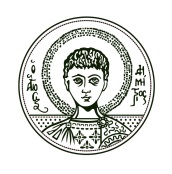 ΤΜΗΜΑ ΓΕΩΛΟΓΙΑΣΠληροφορίες:   …………………..Θεσσαλονίκη,    ……………….ΤΜΗΜΑ ΓΕΩΛΟΓΙΑΣΠληροφορίες:   …………………..Θεσσαλονίκη,    ……………….ΑΡΙΣΤΟΤΕΛΕΙΟΠΑΝΕΠΙΣΤΗΜΙΟΘΕΣΣΑΛΟΝΙΚΗΣΤηλ. :    ………….  Fax:    ………….ΑΡΙΣΤΟΤΕΛΕΙΟΠΑΝΕΠΙΣΤΗΜΙΟΘΕΣΣΑΛΟΝΙΚΗΣe-mail:   …………………………..ΑΡΙΣΤΟΤΕΛΕΙΟΠΑΝΕΠΙΣΤΗΜΙΟΘΕΣΣΑΛΟΝΙΚΗΣΚτίριο :  Σχολής Θετικών Επιστημών